Особистість у медіасередовищі та сучасний стан медіа культури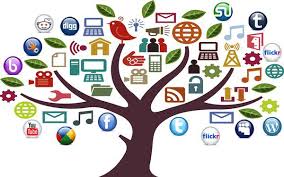 Рекомендаційний бібліографічний список літературиБаришколець О. Т. Український словник медіакультури. Національна академія педагогічних наук України, Інститут соціальної та політичної психології. Київ : Міленіум, 2014. 196 с.Гуменний О. Д. Тлумачний словник основних термінів інформаційної культури. Харків : Видавнича група «Основа», 2017. 128 с.Череповська Н. І. Медіаосвітні ресурси розвитку патріотизму і критичного мислення молоді: навчально-методичний посібник. Національна академія педагогічних наук України, Інститут соціальної та політичної психології. Кропивницький : Імекс-ЛТД, 2017. 156 с.[Інтернет - це помічник у сучасному світі чи шкода здоров'ю: Підбірка статей] Класному керівнику. Усе для роботи. 2019. № 7. С. 20-27.[Медіакультура в освітньому просторі: Спецвипуск]. Шкільний світ. 2018. №23.[Сексуальне насильство: Матеріали для дітей, учителів, батьків. Сексуальна безпека дітей в інтернеті. Тренінги]. Соціальний педагог. 2020. № 2.Алєксєєнко Т. Інформаційні технології у маніпулюванні свідомістю. Методист. 2019. № 3. С. 34-39.Ахунова Л. Історії, що навчають: Цифровий сторітелінг. Біологія. 2019. № 10. С. 60-73.Байло В. В. Використання інформаційно-комунікаційних технологій в управлінській діяльності керівника закладу освіти. Завучу. Усе для роботи. 2019. № 5/6. С. 9-22.Балдук Т. Домінанта професійної діяльності вчителя: Із досвіду використання ІКТ. Біологія. 2018. № 3. С. 10-15.БІЦ як осередок формування медіаграмотності учасників освітнього процесу. Шкільний бібліотекар. 2020. № 8. С. 7-8.Бондар Г. М., Коляденко І. М. Хмарні технології у роботі керівника закладу освіти. Управління школою. 2019. № 13/15. С. 11-14.Булгар О. Інформаційно-комунікаційна компетентність учителя та учня: Сучасні підходи до формування. Завуч. 2018. № 13. С. 4-18.Бутко Ю. А. Інноваційний потенціал телекомунікаційних технологій. Управління школою. 2019. № 7/9. С. 26-29.Відкриті дані [Доступ до публічної інформації про сферу освіти і науки]. Освіта України. № 1/2 С. 12-13.Вовнянко Т. Про загрози інтернет-спілкування: Інтерактивне заняття для підлітків. Соціальний педагог. 2018. № 5. С. 41-43.Войналович А., Денисенко В. Інформаційне забезпечення освіти: сучасні підходи. Методист. 2018. № 5. С. 44-47.Волошенюк Р. Кібербулінг — небезпечна віртуальна агресія: заняття з елементами тренінгу для учнів 9-го кл. Шкільний світ. 2019. № 1. С. 28-33.Галата С. Державні ключові лабораторії на сторожі кібербезпеки. Освіта України. 2019. № 30. С. 5.Герасименко Н. Соціальні мережі: Нові можливості сучасного педагога. Економіка в школах України. 2019. № 2. С. 3-8.Гончарова А. І. Створення іншомовного середовища засобами медіаресурсів. Управління школою. 2020. № 13/15. С. 35-37.Горлова Т. І. Використання інформаційно-комунікаційних технологій на уроках. Управління школою. 2019. № 28/30. С. 8-10.Грицай В. М. Віртуальність чи реальність? Безпечний інтернет: Педагогічний практикум для батьків. Класному керівнику. Усе для роботи. 2017. № 12. С. 10-16.Гуменна О. І. Медіакультура в шкільній бібліотеці. Шкільний бібліотекар. 2020. № 6. С. 13-17.Гуркаленко І. В. QR-коди в роботі шкільної бібліотеки. Шкільний бібліотекар. 2019. № 4. С. 2-4.День безпеки в Інтернеті: У віртуальний світ без загроз. Шкільна бібліотека. 2018. № 1. С. 8.Дзега Л., Янголь М. Інноваційні та інформаційні технології як засіб підвищення ефективності освітнього процесу Нової української школи. Директор школи. 2019. № 1. С. 24-83.Дмитрів Л. Комп'ютерна павутина: Розважально-пізнавальний квест. Позашкілля. 2018. № 6. С. 48-55.Дорош М. Інформація в інтернеті: правила, як розпізнати фейк. Практика управління закладом освіти. 2018. № 9. С. 48-53.Древелькова В. В. QR-пошуки скарбів: Квест. Шкільний бібліотекар. 2019. № 11. С. 7-12.Дронь В. В. Технологія майндмеппінгу з додатком GOGGLE. Географія. 2019. № 3/4. С. 18-22.Електронний квиток у смартфоні [додаток «Дія» на смартфоні]. Освіта України. 2019. № 50. С. 2.Єрмак Н. В. Упровадження інноваційних технологій у діяльність закладів освіти сільського регіону. Завучу. Усе для роботи. 2019. № 11/12. С. 36-70.Журибеда О. Раз квадратик, два квадратик: QR-коди — помічники, які варто використовувати. Початкова освіта. 2019. № 3. С. 48-53.Захарова Р. І. Формування медіаграмотності учасників освітнього процесу засобами шкільної бібліотеки. Шкільний бібліотекар. 2020. № 7. С. 28-29.Захленюк К. PR-технології. Трудове навчання. 2019. № 11. С. 54-65.Зубкова Н. О. Використання інформаційно-комунікаційних технологій в освітньому процесі. Управління школою. 2019. № 28/30. С. 11-14.Касатова О. Інформаційно-комунікаційні технології як засіб розвитку компетентності учасників освітнього процесу. Директор школи. 2018. № 13/14. С. 48-61.Кияновський А. Школа, яка повністю перейшла в онлайн. Освіта України. 2020. № 16. С. 9.Клименко Ж. Літературна інфографіка як засіб розвитку читацької компетентності. Всесвітня література в школах України. 2020. № 1/2. С. 2-9.Ковал Н. "Лайкати" та "Дружити": Про етикет педагога в соцмережах. Соціальний педагог. 2019. № 2. С. 38-49.Коваленко А. В. Дистанційне навчання як актуальний етап інформатизації закладу загальної середньої освіти. Управління школою. 2019. № 10/12. С. 37-39.Козлов Г. О. Розвиток інформаційної компетентності педагогів. Управління школою. 2019. № 7/9. С. 30-32.Кокорєва Ю. Б. Формування медіа культури учасників освітнього процесу. Шкільний бібліотекар. 2020. № 10. С. 2-6.Комбарова А. Графіка. Інструменти графічного редактора. Пензлик. Олівець. Гумка: Урок інформатики для дитина 1-го року навчання з розладами аутичного спектра. Дитина з особливими потребами. 2019. №3. С. 10-11.Конончук В. Можливості CSS3. Інформатика в школі. 2018. № 3. С. 5-23.Корденко М. Сучасний інструмент для освітнього менеджменту [Нова електронна система зі збору та обробки даних АІКОМ]. Освіта України. 2019. № 30. С. 8-9.Корнієнко С. П. Використання хмарних технологій в управлінні закладом освіти. Управління школою. 2019. № 10/12. С. 40-42.Короденко М. Дистанційна освіта: академічна свобода і забезпечення якості. Освіта України. 2020. № 15. С. 6-7.Костенко Л., Жосан М. Сервіси GOOGLE: Можливості: Методичні аспекти використання сервісів GOOGLE у роботі педагога. Методист. 2019. № 6. С. 34-39.Костенко О. К. Використання мультимедійних і дистанційних технологій у професійній діяльності педагога-новатора. Управління школою. 2019. № 28/30. С. 40-50.Кударенко Т. Л., Захарова Р. І. "Світове кафе" як одна з форм підвищення медіакультури учнів. Шкільний бібліотекар. 2020. № 5. С. 4-5.Купава О. Go pollock — помічник учителя. Географія. 2019. № 7/8. С. 2-7.Леус Т. А. Розвиток управління у системі освіти на прикладі високотехнологічної організації GOOGLE. Управління школою. 2019. № 13/15. С. 19-23.Лімборський І. Пам'ять людини VERSUS інтернет, або приховані небезпеки нових технологій навчання. Всесвітня література в школах України. 2019. № 11. С. 2-5.Лобанова О. В. Тренінг "Безпека в інтернеті". Інформатика в школі.  2018.  № 2.  С. 42-47.Лобанова О. Операційна система. Гра змагання. Інформатика в школі. 2019. № 3. С. 17-21.Лошицька О. Інформаційно-комунікаційні технології в освітньому процесі. Завуч. 2018. № 13. С. 19-32.Малашенко М. Вплив кіберспорту на фізичне й психічне здоров'я. Основи здоров'я. 2019. № 6. С. 12-14.Медіакомпетентність — вміння для життя сучасної людини. Хімія в рідній школі. 2018. № 5/6. С. 11-14.Мельниченко О., Базак К. Комунікативні здібності учня: Час, проведений у соціальних мережах. Математика. 2018. №5. С. 33-40.Метод "Ажурна пилка": Як засвоїти обсяг інформації за короткий час. Шкільний світ. 2018. № 8. С. 14-16.Міхеєва С. О. Медіаграмотність: навіщо? Як? Коли? Шкільний бібліотекар. 2020. № 4. С. 4-12.Могильна Н. Безпечне користування інтернетом. Критичне оцінювання інформації, отриманої з інтернету. Інформатика в школі. 2019. № 3. С. 4-6.На сторожі кібербезпеки: [Новації в галузі кібербезпеки від науковців Національного технічного університету України «КТІ ім. Ігоря Сікорського»]. Освіта України. 2019. № 45. С. 9.Навчання в дистанційному режимі: [Електронні ресурси НАПН України]. Педагогічна газета України. 2020. № 2. С. 3.Найдьонова Л. Кіберпідліток і батьківські стратегії у відповідь на цифрову трансформацію суспільства. Педагогічна газета України. 2020. № 6. С. 6.Найдьонова Л. Тривожний інформаційний вир коронавірусу: як здолати? Педагогічна газета України. 2020. № 2. С. 7.Панченко Л. Цифровий сторітелінг: співтворчість педагога та учня. Методист. 2018. № 6. С. 34.Пахолівецька М. Дистанційна освіта у глобалізованому суспільстві: Технології, умови та принципи. Методист. 2019. № 6. С. 16-25.Підласий А. І. Штучний інтелект допомагає педагогам. Управління школою. 2019. № 31/33. С. 2.Платоненко О. С. Особливості управління впровадженням медіановацій в освітню практику. Управління школою. 2019. № 7/9. С. 33-35.Працюємо у Word із зображеннями. Практика управління закладом освіти. 2019. № 2. С. 57-61.Протидія інформаційним загрозам [Електронні листи зі шкідливим програмним забезпеченням]. Освіта України. 2020. № 5. С. 3.Пугачов Д. Стежками дитячої віртуальності: Огляд сучасної віртуальної та ігрової продукції для дітей. Соціальний педагог. 2018. № 5. С. 4-12.Санковська І. Прес-конференція в школі: Методика проведення та реалізація. Шкільний світ. 2018. № 8. С. 17-22.Сергєєва І. М. Використання сучасних інноваційних технологій під час підготовки та проведення масових і виховних заходів. Управління школою. 2019. № 28/30. С. 51-55.Середіна А. С. Специфіка інформаційної діяльності керівника закладу освіти. Управління школою. 2019. № 1/3. С. 88-89.Сіденко О. М. Інфографіка — яка вона? Інформатика. 2019. № 11. С. 19-23.Сліпченко В. Додамо інтерактиву! Огляд інтернет-сервісів для навчання. Математика. 2019. № 4. С. 13-19.Соколова С. В. Давні та сучасні засоби передачі інформації, або історія медіа. Шкільний бібліотекар. 2019. № 12. С. 22-25.Соколова С. В.Давні та сучасні засоби передачі інформації, або історія медіа. Шкільний бібліотекар. 2019. № 12. С. 22-25.Соловйова Т. Використання сервісу GOOGLE CLASSROOM. Інформатика в школі. 2018. № 4. С. 2-8.Сорока В. «Мобільний чемоданчик» учителя — для живих уроків просто неба. Освіта України. 2020. № 6. С.8-10.Сорока В. Дайте дитині відчути відповідальність [Змішане навчання із залученням онлайн-курсів на Prometheus, EdEra та ін.]. Освіта України. 2019. № 45. С. 14-15.Сорока В. Дистанційну академію CISCO я відкрила в нашій школі. Освіта України. 2020. № 1/2 . С.12-13.Сорока В. Для бібліотекаря хмарні технології — це знахідка! Освіта України. 2020. № 12. С. 12.Сорока В. У хмарному «Кабінеті 315» навчатися можна завжди. Освіта України. 2019. № 29. С. 12-13.Сорока В. Школа мрії у … MINECRAFT [Освітній досвід і ІТ-рішення]. Освіта України. 2019. № 36. С. 8-9.Соя А. В. Інтернет та соціальні мережі — розвага чи залежність? Основи здоров'я. 2018. № 4. С. 17-19.Стельмах О. Виникнення та принципи функціонування інтернету. Всесвітня павутина. Інформатика в школі. 2019. № 3. С. 7-11.Стельмах О. Світ хобі з використанням комп'ютерних технологій та графічного редактора Paint . Інформатика в школі. 2019. № 3. С. 12-16.Степура І., Пустовий О. Основи сучасного цифрового телебачення. Фізика та астрономія. 2019. № 1. С. 6-10.Ступа Я. Використання гаджетів у школах в Україні та за кордоном. Педагогічна майстерня. 2018. № 12. С. 26-28.Субота А. О. Сутність інформаційно-комунікаційних технологій та їх роль в управлінні закладом загальної середньої освіти. Управління школою. 2019. № 7/9. С. 23-25.Тимощук О. П. Технологія впровадження мережевих проектів в освітньому процесі закладу загальної середньої освіти. Завучу. Усе для роботи. 2019. № 3/4. С. 25-30.Тітова Н. Інформаційно-цифрова компетентність: формування та розвиток в учасників освітнього процесу. Директор школи. 2018. № 9/10. С. 45-86.Топчій І. В. Використання технології BYOD на уроках. Педагогічна майстерня. 2018. № 2. С. 2.Тропиніна Г. [та ін.] Проект SEVER-SMART: Розвиток інформаційно-цифрової компетентності вчителів НУШ. Методист. 2019. № 3. С. 20-34.Тукало З. Всесвітня комп'ютерна мережа інтернет. Шкільний бібліотекар. 2018.№ 6. С. 10-12.Федотова Н. В. Медіа тека - світ нових можливостей: медіа урок для учнів 7-х класів. Шкільний бібліотекар. 2020. № 7. С. 38-39.Федотова Н. В. Шкільна медіатека в сучасному бібліотечно-інформаційному просторі: інновації, реалії та перспективи. Шкільний бібліотекар. 2020. № 7. С. 16-20.Хурда А. А. Формування інформаційної культури педагогічних працівників. Управління школою. 2019. № 10/12. С. 57-59.Чабала Т. Створення вправ для інтерактивного навчання з використанням технології веб 2.0: методичні рекомендації. Математика в школах України. 2018. № 34/36. С. 3-35.Череповська Н. Медіагігієна: підтримка психологічного добробуту дорослих і дітей. Соціальний педагог. 2020. № 9/10. С. 42-59.Черних О. Кращий інтернет починається з тобою. Соціальний педагог. 2018. № 1. С. 19-23.Шкель Н., Жулькова С. Медіаосвіта вчителя в сучасній школі: Рефреш-тренінг. Сучасна школа України. 2017. № 10. С. 21-34.Шулікін Д. «Корпорація монстриків» допоможе вчителю [Сервіс Class Dojo — інструмент для оцінки роботи класу в реальному часі]. Освіта України. 2020. № 15. С. 13.Шулікін Д. Онлайн-можливості для всіх [Освіта на карантині]. Освіта України. 2020. № 12. С. 8.Щербак В. М. Подорож країною довідкових ресурсів [Урок-квест]. Шкільний бібліотекар. 2019. № 12. С. 30-34.Укладач Інна Сіньковська